Operator obrabiarek skrawającychAbsolwent szkoły branżowej kształcącej w zawodzie operator obrabiarek skrawających jest przygotowany do wykonywania następujących zadań zawodowych:przygotowywania obrabiarek skrawających konwencjonalnych i sterowanych numerycznie do planowanej obróbki;wykonywania obróbki na konwencjonalnych obrabiarkach skrawających zgodnie z wymaganiami dokumentacji technologicznej;wykonywania programu obróbki technologicznej na obrabiarkach sterowanych numerycznie zgodnie z wymaganiami dokumentacji technologicznej.Kwalifikacje zawodowe:MEC.05. Użytkowanie obrabiarek skrawającychAbsolwent szkoły kształcącej w zawodzie operator obrabiarek skrawających po potwierdzeniu wyżej wymienionej kwalifikacji MEC.05. może uzyskać dyplom potwierdzający kwalifikacje w zawodzie technik mechanik po potwierdzeniu dodatkowo kwalifikacji:
 MEC.03. Montaż i obsługa maszyn i urządzeń. 
albo
MEC.08. Wykonywanie i naprawa elementów maszyn, urządzeń i narzędzi.MEC.09. Organizacja i nadzorowanie procesów produkcji maszyn i urządzeń.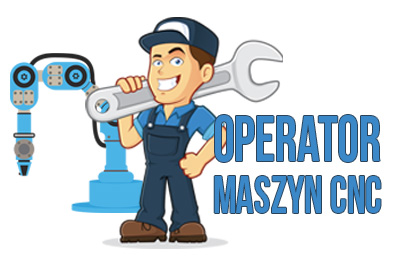 